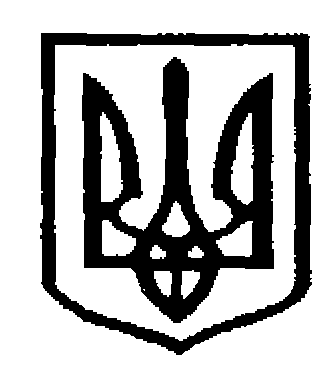 У К Р А Ї Н АЧернівецька міська радаУ П Р А В Л I Н Н Я   О С В I Т Ивул. Героїв Майдану, 176, м.Чернівці, 58029 тел./факс (0372) 53-30-87,  E-mail:osvitacv@gmail.com. Код ЄДРПОУ №02147345Про Інтернет-олімпіади      Управління освіти надсилає наказ Міністерства освіти і науки України від 31.05.2018 № 554 «Про проведення Всеукраїнських учнівських Інтернет-олімпіад з математики, фізики, хімії, біології, географії, економіки, інформатики, інформаційних технологій у 2018/2019 навчальному році» (додається).      Просимо довести до відома учнів умови проведення олімпіад за адресою: http://ooiuv.odessaedu.net/uk/site/internet-olimpiadi.html з математики, фізики, хімії, біології, географії, економіки; https://www.olymp.vinnica.ua з інформатики;https://itolymp.com з інформаційних технологій та сприяти їх участі у Всеукраїнських учнівських Інтернет-олімпіадах.Начальник управління  освіти                                 Чернівецької міської ради                                                          С.В.МартинюкТумак А.Ф., 53-22-72  07.06.2018 р. № 01-34/1288       Керівникам закладів загальної           середньої освіти